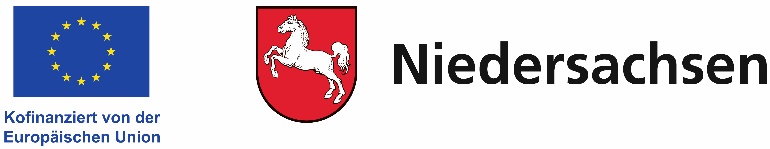 Titel: ...Richtlinie über die Gewährung von Zuwendungen im Rahmen des Niedersächsischen Innovationsförderprogramms für Forschung und Entwicklung in UnternehmenErstellt am: ...     Die Projektskizze sollte max. 10-15 Seiten umfassen und inhaltlich die folgenden Punkte abdecken. Einzelprojekt		Kooperations-/Verbundprojekt	GRUNDLAGEN DER ANTRAGSTELLUNGKurzbeschreibung des VorhabensAus der Kurzbeschreibung sollten die wesentlichen Elemente (Ziele, Problematik) des geplanten Vorhabens verständlich und im Überblick hervorgehen. (max. ½ Seite)Fördergegenstand und FörderungOrdnen Sie Ihr Projekt einem Fördergegenstand zu!Entwicklung eines vermarktbaren Produktes Produktionsverfahrens oder einer DienstleistungStärkefelder und Querschnittsfeld im Rahmen der RIS3-StrategieOrdnen Sie Ihr Projekt einem oder mehreren Spezialisierungsfeldern zu.
(Mobilität, Lebenswissenschaften, Energietechnologien und -systeme, Land- und Ernährungswirtschaft, Neue Materialien, Produktionstechnik, Maritime Wirtschaft, Querschnittsfeld Digitale Wirtschaft)AntragstellerFirma:Ansprechpartner:	PLZ/Ort:Straße, Nr.:	Landkreis/kreisfreie Stadt:Tel.:	Email:Gründungsdatum:	Kurzbeschreibung des Unternehmens	Bitte max. ½ Seite.Entwicklung der Geschäftszahlen der letzten drei JahreDauerarbeitsplätze (Stand: …)Bei Kooperations- und Verbundprojekten bitte jeweilige Informationen der Partner (1.4 bis 1.6) hier einfügen! Zeitliche Durchführung des VorhabensDas Projekt soll am … beginnen und am … beendet werden.FINANZIERUNG DES GESAMTVORHABENS / ÜbersichtAusgabenEinnahmenHöhe der Einnahmen durch Verkauf von im Vorhaben entwickelten Modulen/Produkten während der Projektlaufzeit.FinanzierungStellen Sie die beantragte Zuwendung / die Eigenmittel / die Fremdmittel / die Mittel Dritter dar. Eigenanteil:Sofern die Eigenmittel nicht aus den vorgelegten Jahresabschlüssen erkennbar sind, muss ein entsprechender Nachweis den Antragsunterlagen beigefügt werden Die Gesamtfinanzierung wird gesichert durch folgende Mittel in Höhe von …€ durch ….Fremdmittel:Ein entsprechender Nachweis ist dem Antrag beizufügen (Darlehnsvertrag, Finanzierungsbestätigung der Hausbank etc.)Die Gesamtfinanzierung wird gesichert durch folgende Mittel: …€Mittel DritterEin entsprechender Nachweis ist dem Antrag beizufügen (Darlehnsvertrag, Finanzierungsbestätigung der Hausbank etc.)Die Gesamtfinanzierung wird gesichert durch folgende Mittel in Höhe von …€ erbracht durch …FACHLICHE PROJEKTBESCHREIBUNGStand der Technik (Ist-Zustand)Zusammenfassende Darstellung des aktuellen Stands der Technik unter Berücksichtigung der unternehmensbezogenen Situation. Wie begründen sich die Notwendigkeit und der Nutzen des beabsichtigten Vorhabens für das Unternehmen?Ziel der Arbeit, InnovationsgehaltWas soll entwickelt werden? Charakterisierung der Neuheit bzw. der Verbesserung, der qualitativen und quantitativen Vorteile sowie des innovativen Kerns. Innovativer Ansatz bezogen auf den unternehmensbezogenen Stand der Technik.Lösungsweg, RealisierbarkeitBeschreibung des technischen Lösungsweges, besonders hinsichtlich der geplanten und im Arbeitsplan dargestellten Lösungsansätze. Erläuterung der einzelnen Arbeitspakete des Arbeitsplans. Dies sollte so technisch wie möglich gehalten werden, damit man die eigene Entwicklungsleistung des Unternehmens sowie den Ressourceneinsatz nachvollziehen und einschätzen kann. Technisches und wirtschaftliches RisikoWorin besteht das Entwicklungsrisiko in Ihrem Projekt? Darstellung der Marktfähigkeit, Angaben zum Wettbewerb und zur MarkteinführungBeschreiben Sie den anvisierten Markt und Wettbewerber. Darüber hinaus stellen Sie bitte Ihr Vermarktungskonzept ggf. auch in Zusammenarbeit mit Dritten dar.QUERSCHNITTSzieleGleichstellungDurch den Vorhabenträger und/ oder das Vorhaben wird ein Beitrag zur Gleichstellung von Männern und Frauen erbracht. (max. 1/3 Seite)Chancengleichheit und Nichtdiskriminierung Durch den Vorhabenträger und/oder das Vorhaben werden Beiträge zur Nichtdiskriminierung in Bezug auf Geschlecht, Rasse oder ethnischer Herkunft, Religion oder Weltanschauung, einer Behinderung, des Alters oder der sexuellen Ausrichtung erbracht. (max. 1/3 Seite)Nachhaltige EntwicklungDurch den Vorhabenträger und/oder das Vorhaben werden Beiträge zur Anpassung an den Klimawandel, Klimaschutz, nachhaltige Nutzung und Schutz von Wasser- und Meeresressourcen, Übergang zu einer Kreislaufwirtschaft oder der Vermeidung und Verminderung der Umweltverschmutzung erbracht. (max. 1/3 Seite)Gute ArbeitDurch den Vorhabenträger und/oder das Vorhaben wird ein Beitrag zu „Gute Arbeit“ erbracht. Regionalfachliche KomponenteRegionale EntwicklungDurch das Vorhaben wird ein Beitrag zur regionalen Entwicklung gemäß der Regionalen Handlungsstrategie (RHS) geleistet.KooperationDas Vorhaben zeichnet sich durch einen kooperativen Ansatz aus (Zusammenarbeit mehrerer Gebietskörperschaften, relevanter Akteure aus Wirtschaft, Wissenschaft, Zivilgesellschaft usw.).Grenzübergreifende EntwicklungDas Projekt leistet einen Beitrag zur grenzüberschreitenden Zusammenarbeit in Europa.Zusatzkriterium ModellhaftigkeitDas Projekt leistet in besonderer Weise einen wichtigen Beitrag zur Bewältigung regionsspezifischer Herausforderungen und/oder zur Umsetzung der Regionalen Handlungsstrategie (z.B. ein besonders integrativer Ansatz, besonders gutes Kooperationsprojekt, modellhafter und übertragbarer Ansatz).Leitfaden Zur Projektskizze (Stand: 08.03.2022)Stärkefeld:Weitere:JahrJJJJJJJJJJJJUmsatz€€€Gewinn / Verlust€€€Bilanzsumme€€€Anzahl der Gesamtbeschäftigten: …davon männlichdavon weiblichVollzeitTeilzeitim Gesamtunternehmen zum Antragszeitpunktdie durch das Projekt neu geschaffen werdendie durch das Projekt gesichert werden AusgabenartenSummen in €Personalausgaben 0,00Fremdleistungen0,00Sachausgaben0,00Ausgaben für Investitionen0,00Gesamtausgaben0,00